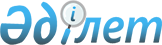 О признании утратившим силу постановления акимата от 22 января 2015 года № 49 "Об утверждении Положения о государственном учреждении "Аппарат акимат Сарыкольского района"Постановление акимата Сарыкольского района Костанайской области от 6 мая 2016 года № 111      В соответствии со статьей 37 Закона Республики Казахстан от 23 января 2001 года "О местном государственном управлении и самоуправлении в Республике Казахстан" акимат Сарыкольского района ПОСТАНОВЛЯЕТ:

      1. Признать утратившим силу постановление акимата Сарыкольского района от 22 января 2015 года № 49 "Об утверждении Положения о государственном учреждении "Аппарат акима Сарыкольского района" (зарегистрировано в Реестре государственной регистрации нормативных правовых актов за № 5355, опубликовано в газете "Сарыкөл" 12 февраля 2015 года).

      2. Настоящее постановление вводится в действие со дня подписания.


					© 2012. РГП на ПХВ «Институт законодательства и правовой информации Республики Казахстан» Министерства юстиции Республики Казахстан
				
      Аким района

Э. Кузенбаев
